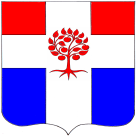 Администрациямуниципального образования  Плодовское  сельское  поселениемуниципального образования  Приозерский  муниципальный районЛенинградской  областиП О С Т А Н О В Л Е Н И Еот  30 декабря   2022  года        № 328В соответствии с Федеральными законами от 06.10.2003 № 131-ФЗ «Об общих принципах организации местного самоуправления в Российской Федерации», в целях повышения эффективности управления средствами бюджета муниципального образования Плодовское сельское поселение, руководствуясь статьями 34,154, 160.2-1 Бюджетного кодекса Российской Федерации, Положением о бюджетном процессе муниципального образования Плодовское сельское поселение, в соответствии с Уставом муниципального образования Плодовское сельское поселение, администрация муниципального образования Плодовское сельское поселение ПОСТАНОВЛЯЕТ:Утвердить прилагаемый Бюджетный прогноз Плодовского сельского поселения до 2028 года.Опубликовать  настоящее постановление в СМИ и разместить на официальном сайте по адресу  http://plodovskoe. ru/. Настоящее постановление вступает в силу с момента опубликования.Контроль за исполнением  настоящего постановления оставляю за собой.Глава администрации                                                                                      А.А. МихеевРазосл.: дело – 1, бухгалтерия – 1Исп. Космачева В.В. 8-813-79-96-119Об утверждении Бюджетного прогноза Плодовского сельского поселения до 2028 года Долгосрочный бюджетный прогноз Плодовское сельское поселениеДолгосрочный бюджетный прогноз Плодовское сельское поселениеДолгосрочный бюджетный прогноз Плодовское сельское поселениеДолгосрочный бюджетный прогноз Плодовское сельское поселениеДолгосрочный бюджетный прогноз Плодовское сельское поселениеДолгосрочный бюджетный прогноз Плодовское сельское поселениеДолгосрочный бюджетный прогноз Плодовское сельское поселениеДолгосрочный бюджетный прогноз Плодовское сельское поселениеДолгосрочный бюджетный прогноз Плодовское сельское поселениеПоказателиОценка 2022202320242025202620272028Наименованиеоценкавариант 2вариант 2вариант 2вариант 2вариант 2вариант 2ДОХОДЫ БЮДЖЕТА - ВСЕГО47 229,939 403,028 378,327 662,428 559,829 486,930 445,0Налоговые и неналоговые доходы - всего18 230,319 234,519 616,920 117,220 712,821 326,021 957,6Налоговые доходы - всего17 450,318 454,518 836,919 322,219 901,920 498,921 113,9Неналоговые доходы - всего780,0780,0780,0795,0810,9827,1843,7Безвозмездные поступления28 999,620 168,58 761,47 545,27 847,08 160,98 487,4     в том числе:XXXXXXXБезвозмездные поступления из других бюджетов бюджетной системы Российской Федерации28 999,620 168,58 761,47 545,27 847,08 160,98 487,4   из них,  предоставленные из бюджета другого муниципального образования, всего16 616,96 495,85 735,85 962,26 200,76 448,76 706,7Дотации, всего4 616,95 495,85 735,85 962,26 200,76 448,76 706,7   из них,  предоставленные из бюджета другого муниципального образования4 616,95 495,85 735,85 962,26 200,76 448,76 706,7Субсидии12 089,613 354,62 693,61 239,61 289,21 340,81 394,4   из них,  предоставленные из бюджета другого муниципального образования0,00,00,00,00,00,00,0Субвенции293,1318,1332,0343,4357,1371,4386,3Иные межбюджетные трансферты12 000,01 000,00,00,00,00,00,0   из них,  предоставленные из бюджета другого муниципального образования12 000,01 000,00,00,00,00,00,0РАСХОДЫ БЮДЖЕТА - ВСЕГО75 362,041 326,430 321,329 591,730 551,731 543,532 568,2   из них:XXXXXXXРасходы бюджета, осуществляемые за счет средств, предоставленных из областного бюджета12 382,713 672,73 025,61 583,01 646,31 712,21 780,7Расходы бюджета, осуществляемые за счет средств, предоставленных из бюджета другого муниципального образования16 616,96 495,85 735,85 962,26 200,76 448,76 706,7Расходы бюджета на предоставление межбюджетных трансфертов бюджету другого муниципального образования705,8746,10,00,00,00,00,0Дефицит(-), профицит(+) бюджета-28 132,1-1 923,4-1 943,0-1 929,3-1 991,9-2 056,6-2 123,2МУНИЦИПАЛЬНЫЙ ДОЛГ0,00,00,00,00,00,00,0% дефицита154,310,09,99,69,69,69,7